REPUBLIKA HRVATSKAMINISTARSTVO ZNANOSTI I OBRAZOVANJAJavni poziv za prijavu projekata udruga koje osiguravaju uključivanje pomoćnika u nastavi/stručnoga komunikacijskog posrednika u neposredan rad s učenicima s teškoćama u razvoju za 2023./2024. školsku godinu	Obrazac prijave učenika/korisnika	Pod kaznenom i materijalnom odgovornošću izjavljujem da su podatci u Izjavi istiniti, točni i potpuni.                                                                                             MPMjesto i datum: ______________________IME I PREZIME UČENIKASPOLNAZIV ŠKOLE, MJESTORAZREDNI ODJEL/ODGOJNO-OBRAZOVNA SKUPINAPOTREBNO UKLJUČIVANJE: POMOĆNIKA U NASTAVISTRUČNOGA KOMUNIKACIJSKOG POSREDNIKAŠKOLSKA GODINA U KOJOJ JE OSIGURAN POMOĆNIK U NASTAVI/STRUČNI KOMUNIKACIJSKI POSREDNIK  ODLUKA OSNIVAČA  O PRIZNAVANJU PRAVA NA POTPORU POMOĆNIKA U NASTAVI ILI STRUČNOG KOMUNIKACIJSKOG POSREDNIKA ZA PRIJAVLJENOG UČENIKA  (upisati urudžbeni broj, klasu i nadnevak nastanka dokumenta)_________________________________________________________________________________________________________________                                  (Ime i prezime odgovorne osobe udruge)                  _____________________________________(vlastoručni potpis odgovorne osobe udruge)MP         _____________________________________          (Ime i prezime odgovorne osobe predstavnika osnivača)           ____________________________________(vlastoručni potpis odgovorne osobe predstavnika osnivača)MP________________________________________(Ime i prezime ravnatelja škole)                                                                    _________________________________________( vlastoručni potpis ravantelja škole)________________________________________(Ime i prezime ravnatelja škole)                                                                    _________________________________________( vlastoručni potpis ravantelja škole)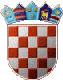 